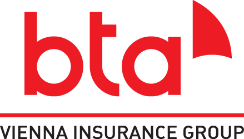 Формуляр права на отказ – заявление об отказе Нас заботит Ваша безопасность, но понимаем, что ситуации бывают разные, поэтому если вы решили расторгнуть договор страхования, заполните и отправьте, пожалуйста, этот формуляр.Дата: _______________Название лица, предоставляющего услуги:AAS “BTA Baltic Insurance Company”Телефонный номер: 26121212Клиент (страхователь): Имя и фамилия: ______________________________________________________________________Адрес электронной почты: _____________________________________________________________илиНомер телефона: _____________________________________________________________________Информация о страховом полисе: Укажите номер страхового полиса или тип страхового полиса и дату его вступления в силу: ____________________________________________________________________________________ Извещение потребителя об отказе: Сообщаю, что я желаю отказаться от вышеупомянутого страхового полиса. Подпись потребителя: _________________________________________________________________Пожалуйста отправьте формуляр права на отказ по адресу:Адрес AAS “BTA Baltic Insurance Company” Sporta iela 11, Rīga, LV-1013, если формуляр подготовлен и подписан в формате бумажного документа;Адрес электронной почты AAS “BTA Baltic Insurance Company” bta@bta.lv, если формуляр подготовлен в формате электронного документа и подписан надёжной электронной подписью.После получения заявки мы рассмотрим ее и ответим вам в течение следующих нескольких дней. Если право на отказ применимо в соответствии с правилами Дистанционного договора и обработки личных данных, то действие страхового полиса будет прекращено на следующий день, и мы вернем неиспользованную часть страховой премии в течение 30 дней.